ИВАНОВСКАЯ ОБЛАСТЬ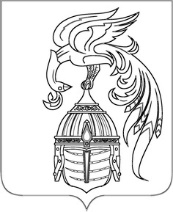 АДМИНИСТРАЦИЯ ЮЖСКОГО МУНИЦИПАЛЬНОГО РАЙОНАПОСТАНОВЛЕНИЕот __________________ №________-пг. ЮжаОб утверждении Перечня мест, на которые запрещается возвращать животных без владельцев, и лиц, уполномоченных на принятие решений о возврате животных без владельцев на прежние места их обитанияВ соответствии с частью 6.1 статьи 18 Федерального закона от 27 декабря 2018 года № 498-ФЗ «Об ответственном обращении с животными и о внесении изменений в отдельные законодательные акты Российской Федерации», статьей 14.1 Федерального закона от 06.10.2003 № 131-ФЗ «Об общих принципах организации местного самоуправления в Российской Федерации», Администрация Южского муниципального района 
п о с т а н о в л я е т: 1. Утвердить Перечень мест, на которые запрещается возвращать животных без владельцев (приложение 1).2. Утвердить Перечень лиц, уполномоченных на принятие решений            о возврате животных без владельцев на прежние места их обитания (приложение 2).         3. Опубликовать настоящее постановление в официальном издании "Правовой Вестник Южского муниципального района" и разместить на официальном сайте Южского муниципального района в информационно-телекоммуникационной сети "Интернет.4. Настоящее постановление вступает в силу после дня его опубликования.5. Контроль за исполнением настоящего постановления возложить на Управление жилищно-коммунального хозяйства Администрации Южского муниципального района.Глава Южского муниципального района                                  В.И. Оврашко                                                               Приложение 1 к постановлению                                             Администрации Южского муниципального районаОт___________№_________-пП Е Р Е Ч Е Н Ьмест, на которые запрещается возвращать животных без владельцев- территории общего пользования (в том числе площади, улицы, проезды, парки и другие территории, которыми беспрепятственно пользуется неограниченный круг лиц);- территории, прилегающие к многоквартирным домам;- детские игровые и детские спортивные площадки;- спортивные площадки для занятий активными видами спорта, площадки, предназначенные для спортивных игр на открытом воздухе;- кладбища и мемориальные зоны;- площадки для проведения массовых мероприятий;- территории детских, образовательных и лечебных учреждений;- территории, прилегающие к объектам культуры;-территории, прилегающие к организациям общественного питания, магазинам.                                                                       Приложение 2 к постановлению Администрации Южского муниципального района                                          От__________№_________-пП Е Р Е Ч Е Н Ьлиц, уполномоченных на принятие решений о возврате животных без владельцев на прежние места их обитания- Первый заместитель Главы Южского муниципального района;- Заместитель Главы Администрации — начальник Управления жилищно-коммунального хозяйства Администрации Южского муниципального района;- Директор МКУ «Управление городского хозяйства»;- Главный специалист Управления жилищно-коммунального хозяйства.